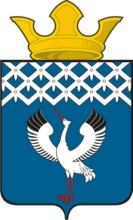 Российская ФедерацияСвердловская областьГлава Байкаловского сельского поселенияБайкаловского муниципального района Свердловской областиРАСПОРЯЖЕНИЕот 06.09.2022 № 145/од-рс. БайкаловоО начале отопительного сезона 2022 / 2023 годов на территории Байкаловского сельского  поселения Байкаловского муниципального района Свердловской области       В соответствии с Жилищным кодексом Российской Федерации, Федеральным законом от 06.10.2003 № 131-ФЗ «Об общих принципах организации местного самоуправления в Российской Федерации», Постановлением  Правительства РФ от 06.05.2011 № 354 (ред. от 13.07.2019) «О предоставлении коммунальных услуг собственникам и пользователям помещений в многоквартирных домах и жилых домов», руководствуясь Уставом Байкаловского сельского поселения:1. И.о. директора муниципального унитарного предприятия жилищно-коммунального хозяйства «Тепловые сети» МО Байкаловского сельского поселения Волкову А.Н.;  руководителю Байкаловского участка АО «Регионгаз-инвест» Боталову В.Л., генеральному директору АО «Мелиострой» Городничевой И.А., руководителю  муниципального унитарного предприятия «Служба заказчика» МО Байкаловского сельского поселения   А.С. Колобову, начальнику Байкаловского участка ООО «Теплоснаб» Ю.А. Боталову:- начать подачу тепла с 12.09.2022 г. в социально значимые объекты (Центральная районная больница, детские дошкольные учреждения, учреждения ЦСОН, общеобразовательные школы и др.);- начать подачу тепла с 12.09.2022 г. в жилой фонд Байкаловского сельского поселения.	2. Предложить организациям, имеющим жилищный фонд в управлении: - считать объекты подключенными к системе отопления с момента обеспечения расчетных параметров на узлах управления зданий.	3. Руководителям муниципальных учреждений обеспечить контроль за подачей тепла с ежедневным представлением соответствующей информации в Администрацию  Байкаловского сельского поселения.4. Обеспечить круглосуточное дежурство руководителей, инженерно-технических работников во избежание аварийных ситуаций, а также контроль за подачей тепла согласно графиков.	5. Обнародовать распоряжение путем размещения на официальном сайте администрации Байкаловского сельского поселения: www.bsposelenie.ru;6. Контроль за исполнением настоящего  Распоряжения оставляю за собой.Глава Байкаловского сельского поселения  Байкаловского муниципального района Свердловской области					                                    Д.В. Лыжин 